Государственное бюджетное образовательное учреждение высшего профессионального образования "Красноярский государственный медицинский университет имени профессора В.Ф. Войно-Ясенецкого" Министерства здравоохранения Российской ФедерацииКафедра пропедевтики внутренних болезней и терапииЕ.В. Козлов, Е.В. Деревянных, Н.А. Балашова, Р.А. Яскевич, А.Г. Иванов, Е.О. Карпухина, Н.Ю. Цибульская, В.Н. Карасева, Е.А. Молдованова, С.К. РукосуевПропедевтика внутренних болезнейСистема органов дыханияРуководство к практическим занятиям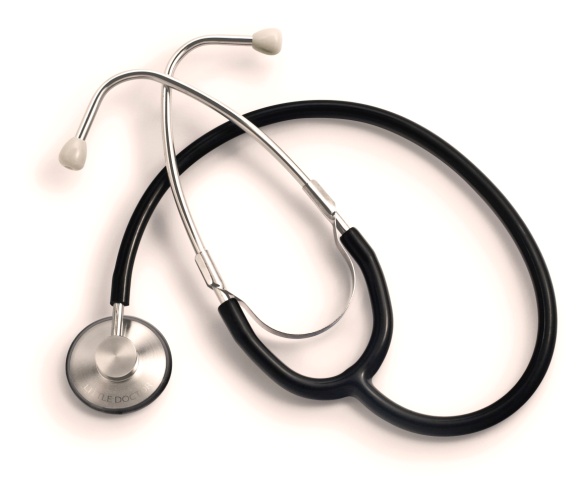 Красноярск 2015УДК 616-07(076)ББК 53.4    Р 84Пропедевтика внутренних болезней. Система органов дыхания : рук. к практ. занятиям [Электронный ресурс] / Е. В. Козлов, Е. В. Деревянных, Н. А. Балашова [и др.] ; отв. ред. Е. И. Харьков. – Красноярск : тип. КрасГМУ, 2015. – (CD-ROM). Авторы : ас. Козлов Е.В.;к.м.н., доцент Деревянных Е.В.; к.м.н., доцент Балашова Н.А.;к.м.н., доцент Яскевич Р.А.;к.м.н., доцент Иванов А.Г.;к.м.н. Карпухина Е.О.;ас. Цибульская Н.Ю.;Карасева В.Н.;Молдованова Е.А.;Рукосуев С.К. Электронное учебное пособие «Пропедевтика внутренних болезней. Система органов дыхания» предназначено для студентов медицинских вузов 2 - 3 курса, обучающихся по специальности 06.01.01 – Лечебное дело, 06.01.03 – Педиатрия. В руководстве представлен перечень практических навыков при обследовании больных заболеваниями органов дыхания в виде видео и аудио демонстрации, а также в текстовом варианте. Данное пособие имеет набор тестовых заданий, а также перечень практических задач с вариантами ответа, чтобы помочь студентам в более углубленном изучении и подготовке к предмету. Рецензент:д.м.н., проф. заведующий кафедрой поликлинической терапии, семейной медицины и ЗОЖ с курсом ПО ГБОУ ВПО КрасГМУ им. проф. Войно-Ясенецкого МЗ РФ Петрова М.М.д.м.н., проф. заведующий кафедрой внутренних болезней №2 с курсом ПО ГБОУ ВПО КрасГМУ им. проф. Войно-Ясенецкого МЗ РФ Демко И.В.Рекомендован к изданию по решению ЦКМС (Протокол №__ от «__» ______ 2015 г.)КрасГМУ2015Основная литератураМухин, Н. А. Пропедевтика внутренних болезней : учеб. для мед. вузов / Н. А. Мухин, В. С. Моисеев. - 2-е изд., доп. и перераб. - М. : ГЭОТАР-Медиа, 2014. - 848 с.Дополнительная литератураДополнительные методы обследования больного в терапевтической практике : учеб. пособие для студентов мед. вузов : в 2 ч. / Л. С. Поликарпов, Н. А. Балашова, Е. О. Карпухина [и др.] ; Красноярский медицинский университет. - Красноярск : КрасГМУ, 2011. - Ч.1. - 142 с. ; Ч.2. - 156 с.Ивашкин, В. Т. Пропедевтика внутренних болезней. Пульмонология : учеб. пособие / В. Т. Ивашкин, О. М. Драпкина. - М. : ГЭОТАР-Медиа, 2011. - 176 с.Пропедевтика внутренних болезней [Электронный ресурс] : сб. ситуационных задач с эталонами ответов для студентов 3 курса, обучающихся по спец. 060101 - Лечебное дело / сост. Л. С. Поликарпов, Н. А. Балашова, Е. О. Карпухина [и др.] ; Красноярский медицинский университет. - Красноярск : КрасГМУ, 2011. - 166 с.Пропедевтика внутренних болезней : учеб. для вузов : в 2 т. / ред. И. В. Маев, В. А. Шестаков. - 2-е изд., стер. - М. : Академия, 2012. - Т.1. - 352 с. ; Т. 2. - 368 с.Щукин, Ю. В. Пропедевтика внутренних болезней : методы исследования пациента : учеб. пособие / Ю. В. Щукин, В. А. Дьячков, А. Е. Рябов. - Ростов н/Д : Феникс, 2014. - 287 с.Электронные ресурсы1. ЭБС КрасГМУ "Colibris";2. ЭБС Консультант студента;3. ЭБС iBooks;4. НЭБ eLibrary